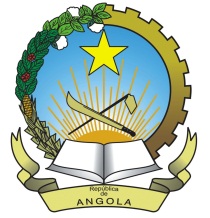 NOTA DE IMPRENSAO Ministério da Justiça e dos Direitos Humanos vai realizar uma Campanha de Emissão de Bilhete de Identidade, todos os sábados, durante o mês de Novembro de 2018, intitulada “O BI DA DIPANDA”, destinada às crianças dos 6 aos 17 anos de idade.Com início no dia 3 de Novembro, das 8h às 12h, em todas as Repartições de Identificação Civil e Criminal das províncias de Luanda, Benguela, do Cuando Cubango, Cuanza Norte, Cuanza Sul, Huambo, Namibe, Uíge e da Huíla, o evento realiza-se no âmbito das comemorações do 11 de Novembro, Dia da Independência Nacional. A campanha tem como objectivo viabilizar a atribuição do Bilhete de Identidade a crianças em idade escolar (dos 6 aos 17 anos de idade) e estimular os encarregados de educação a darem a devida atenção a aquisição do Bilhete de Identidade para as crianças aproveitado os meses de menor afluência.O Ministério da Justiça e dos Direitos Humanos aconselha os tutores, pais e encarregados de educação a acompanharem os seus educandos nas Repartições e Postos de Identificação Civil e Criminal, no sentido de prestarem, sempre que necessário, informações solicitadas no acto da recolha dos dados.O prazo de entrega dos Bilhetes de Identidade seguirá as regras estabelecidas na lei, ou seja, 48h úteis subsequentes, para Luanda, 7 dias nas demais capitais provinciais e 15 dias nos demais municípios.                                                     Luanda, 30 de Outubro de 2018.Para mais informações contacte:GCII/MINJUSDHLadislau Ângelo – 933147149 Telma Santiago - 931403218Ou www.servicos.minjusdh.gov.ao